R17Z00374 – 374. minitendrČeská průmyslová zdravotní pojišťovnase sídlem Jeremenkova 11, Ostrava - Vítkovice, PSČ 703 00 IČO: 47672234, DIČ: Není plátce DPH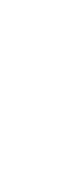 zapsaná ve veřejném rejstříku vedeném u Krajského soudu v Ostravě oddíl AXIV, vložka 545zastoupená JUDr. Petrem Vaňkem, Ph.D., generálním ředitelemdále jen „objednatel“ nebo „ČPZP“ na straně jednéaMÉDEA, a.s.se sídlem Mikuleckého 1311/8, Praha 4, PSČ 147 00 IČO: 25130013, DIČ: CZ25130013zapsaná ve veřejném rejstříku vedeném u Městského soudu v Praze pod sp. zn. B 4728zastoupená na základě plné moci Pavlem Hartigemdále jen „poskytovatel“ na straně druhéuzavírají níže uvedeného dne, měsíce a roku tutoDílčí smlouvu č. 374 k rámcové smlouvěk zajištění reklamních a marketingových služeb včetně reklamních předmětů ze dne 21. 1. 2015 (dále jen „rámcová smlouva“)Článek 1.1.	Poskytovatel se touto smlouvou zavazuje dodat předmět plnění podle této smlouvy, a to v rozsahu, jakosti a lhůtě stanovené touto smlouvou.2.	Předmětem plnění je printová produkce a je podrobně vymezen v příloze č. 1 této smlouvy.Článek 2.1.	Objednatel se touto smlouvou zavazuje zaplatit poskytovateli za splnění této smlouvy řádně a včas úplatu (dále jen „kupní cena“). Ke kupní ceně bude připočtena DPH v aktuálně platné výši.2.	Smluvní strany se dohodly na následující kupní ceněa)	kupní cena celkem bez agenturní provize činí 547 239,5 Kč bez DPHb)	agenturní provize celkem činí 38 306,8 Kč bez DPHc)	kupní cena celkem včetně agenturní provize činí 585 546,3 Kč bez DPH3.	Podrobná specifikace kupní ceny je uvedena v příloze č. 1 této smlouvy.Článek 3.1.	Poskytovatel se zavazuje splnit předmět smlouvy v termínech uvedených v příloze č. 1 této smlouvy.2.	Místo plnění této smlouvy je uvedeno v příloze č. 1 této smlouvy, přičemž v kupní ceně je již zahrnuta doprava do místa plnění.3.	Poskytovatel prohlašuje, že pokud využije k zajištění předmětu smlouvy autorské dílo podléhající ochraně podle zákona č. 121/2000 Sb., autorský zákon, ve znění pozdějších předpisů, zajistí na své náklady od autora příslušnou licenci na dobu 1 roku. Při neoprávněném zásahu do práv autora (§ 40 autorského zákona) nese poskytovatel veškerou s tím související odpovědnost a zavazuje se na své náklady zajistit odstranění následků neoprávněného zásahu (§ 40 odst. 1), včetně poskytnutí náhrady škody a vydání bezdůvodného obohacení autorovi.Článek 4.1.	Objednatel zaplatí poskytovateli kupní	cenu na základě faktury vystavené poskytovatelem do 21 pracovních dnů od splnění smlouvy.2.	Objednatel obdrží originál faktury.3.	Vystavená faktura musí mít náležitosti daňového dokladu dle § 29 zákona č. 235/2004 Sb., o dani z přidané hodnoty, ve znění pozdějších předpisů, zákona č. 563/1991 Sb., o účetnictví, ve znění pozdějších předpisů, a § 435 odst. 1 zákona č. 89/2012, občanského zákoníku. Nebude-li faktura obsahovat některou povinnou náležitost nebo bude chybně vyúčtována cena nebo DPH, je objednatel oprávněn fakturu před uplynutím lhůty splatnosti vrátit poskytovateli k provedení opravy s vyznačením důvodu vrácení. Poskytovatel provede opravu vystavením nové faktury. Vrácením vadné faktury poskytovateli přestává běžet původní lhůta splatnosti. Nová lhůta splatnosti běží ode dne doručení nové faktury objednateli.4.	Faktura je splatná do 21 kalendářních dnů ode dne jejího doručení objednateli.5.	Povinnost zaplatit je splněna dnem odepsání příslušné částky z účtu objednatele.Článek 5.1.	Smluvní strany pro tuto smlouvu nestanovují odlišné smluvní pokuty proti rámcové smlouvě.2.	Smluvní strany pro tuto smlouvu nestanovují odlišné důvody pro odstoupení, možnosti výpovědi ani délku výpovědní lhůty proti rámcové smlouvě.3.	Smluvní strany pro tuto smlouvu nestanovují odlišně právní účinky doručení jakékoliv písemnosti proti rámcové smlouvě.4.	Smluvní vztahy touto smlouvou neupravené se řídí příslušnými ustanoveními rámcové smlouvy.5.	Tato smlouva nabývá platnosti dnem podpisu oběma smluvními stranami a účinnosti dnem uveřejnění v Registru smluv.6.	Smluvní strany výslovně souhlasí s uveřejněním této smlouvy v jejím plném rozsahu včetně příloh a dodatků v Registru smluv. Plněním povinnosti uveřejnit tuto smlouvu podle zákona č. 340/2015 Sb., o Registru smluv, je pověřena ČPZP.7.	Součástí této smlouvy jsou tyto přílohypříloha č. 1: Soupis požadovaného plněníZa objednatele:V Ostravě dne 6.12.2017___________________________________ JUDr. Petr Vaněk, Ph.D. generální ředitelČeské průmyslové zdravotní pojišťovnyZa poskytovatele na základě plné moci:V Praze dne 27. listopadu 2017___________________________________ Pavel HartigPříloha č. 1 Dílčí smlouvy č. 374: Soupis požadovaného plněníMísto plnění:Dle seznamu míst v příloze, termín dodání: 27. 12. 2017* nepředvídatelná položkaREKAPITULACEtypspecifikace/druh práceupřesněnípotiskLimit na kus v Kč bez DPHCena za kus v Kč bez DPHPočet kusůCena celkem v Kč bez DPHObjednací kartičky60x90mm, 250 g/m, primcard, tisk: 4/4 B + 1/0 disperzní lakbarva: 4/4, lak: 1/0 5 mutací4/4-0,13577 20075 036Kartičky75x105 mm, 4/2, ofset 180 g ofsetový papíromalovací kartičky 74 x 105 mm, BO 170g, barevnost = 4/4 CMYK + lak 0/1 (zadní strana s nabídkou programů), 5 mutací, rozdělení rovnoměrně mezi druhy 3000 ks 1 mutace4/2-0,125380 50047 562,5Brožura PP na 2018rozměr 200x 553 mm, 4/4, výsledný formát 200x140 mm - 3 lomy, rylování, skládání, materiál – křída, lesk 135 g/m2560 x 200 mm, 3 x falc na velikost 140 x 200 mm (skládání do harmoniky), lesklá křída 150g4/4-0,84325 000273 000Brožura Děti 2018rozměr 200x 553 mm, 4/4, výsledný formát 200x140 mm - 3 lomy, rylování, skládání, materiál – křída, lesk 135 g/m2velikost 280 x 200 mm, 1x falc na velikost 140 x 200 mmbarevnost 4/4 materiál 150g, LK4/4-0,50285 00042 670Leták – Manažerka MateřstvíA5, 4/4, materiál – křída, lesk 170 g/ m2leták manažerka mateřství, velikost 140x200 mmbarevnost 4/4 materiál 150g, LK4/4-0,25476 00019 304Leták – Mobilní Aplikace -ObecnýA5, 4/4, materiál – křída, lesk 170 g/ m2leták mobilní aplikace - obecný velikost 140x200 mm barevnost 4/4materiál 150g, LK4/4-0,26372 00018 936Leták – Mobilní Aplikace – Pro TěhotnéA5, 4/4, materiál – křída, lesk 170 g/ m2leták mobilní aplikace – těhotné velikost 140x200 mm barevnost 4/4materiál 150g, LK4/40,3430 80010 472Dopravadoprava 1 palety materiálu /např. letáků, reklamních předmětů/ do Ostravy, Opavy, Třince, Zlína(DV)doprava celé zásilky (auto s čelem)pozn. pro ocenění považováno za 1 kus--14 2181*14 218Dopravadoprava 1 palety materiálu /např. letáků, reklamních předmětů/ do Olomouce, Brna, Hodonína, Kyjova, Znojma, Ivančic, Moravského Krumlova, Hustopečí, Břeclavi, Mikulova, Veselí n. Moravou, Prostějova, Jihlavy (DS)doprava celé zásilky (auto s čelem)pozn. pro ocenění považováno za 1 kus--28 3231*28 323Dopravadoprava 1 palety materiálu /např. letáků, reklamních předmětů/ do Kladna, Pardubic, České Lípy, Českých Budějovicdoprava celé zásilky (auto s čelem)pozn. pro ocenění považováno za 1 kus--17 7181*17 718(DZ)CENA CELKEM ZA UVEDENÉ PLNĚNÍCENA CELKEM ZA UVEDENÉ PLNĚNÍCENA CELKEM ZA UVEDENÉ PLNĚNÍCENA CELKEM ZA UVEDENÉ PLNĚNÍCENA CELKEM ZA UVEDENÉ PLNĚNÍCENA CELKEM ZA UVEDENÉ PLNĚNÍCENA CELKEM ZA UVEDENÉ PLNĚNÍ547 239,5POLOŽKA:CENA V KČ BEZ DPH:A. KUPNÍ CENA CELKEM BEZ AGENTURNÍ PROVIZE (pozn. čl. 2 odst. 2 písm. a) smlouvy)547 239,5B. AGENTURNÍ PROVIZE(max. 15 % z ceny celkem za výše uvedené /tj. z A./, min. 1,- Kč; pozn. čl. 2 odst. 2 písm. b) smlouvy)38306,8C. CENA CELKEM(součet A. + B. ; pozn. čl. 2 odst. 2 písm. c) smlouvy)585 546,3